Эксперты Системы Главбух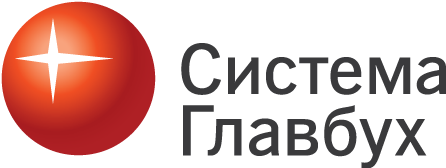 Ваш вопрос от 24.04.2017 « добрый день, можно  ли единовременно выплатить при сокращении  всвязи с ликвидацией   вместе с выходным пособием и  компенсацию за первый месяц трудоустройства. Работники  боятся . что компанию ликвидирууют и  они не успеют получить за второй месяц .   Какие риски у Компании  - банкрота если в день увольнения выплатить два среднемесячных зарплат .» Отвечает Ульянова, эксперт 
В данном случае возможны риски со стороны претензий кредиторов организации и нарушение процедуры банкротства, организация не имеет законных прав выплатить выходное пособие сотрудникам сразу за два месяца в ущерб другим кредиторам ликвидирующейся организации, такой порядок выплат ТК РФ не предусмотрен. Кредиторы вправе подать иски в суд о привлечении к ответственности на организацию и должностных лиц, осуществивших данные неправомерные выплаты по своему усмотрению.Ликвидация организации – одно из оснований расторгнуть трудовой договор по инициативе работодателя в соответствии с ТК РФ (п. 4 ст. 77, п. 1 ч. 1 ст. 81 ТК РФ). О предстоящем увольнении по этой причине работодатель должен письменно предупредить каждого работника персонально и под роспись не позднее чем за 2 месяца до увольнения (ч. 2 ст. 180 ТК РФ).Увольнение по п. 1 ч. 1 ст. 81 ТК РФ связано с началом ликвидации, а не с конечной стадией процедуры ликвидации — внесением записи в ЕГРЮЛ. При этом арбитражный управляющий вправе увольнять работников по п. 1 ч. 1 ст. 81 ТК РФ в период конкурсного производства. При этом в соответствии со ст. 178 ТК РФ при расторжении трудового договора в связи с ликвидацией организации (п. 1 ч. 1 ст. 81 ТК РФ) увольняемому работнику выплачивается выходное пособие в размере среднего месячного заработка, а также за ним сохраняется средний месячный заработок на период трудоустройства, но не свыше двух месяцев со дня увольнения (с зачетом выходного пособия).Выходное пособие выплачивается работнику в день окончания трудового договора. Для того чтобы работник получил сохраненный за ним средний заработок, он должен представить работодателю соответствующее заявление и трудовую книжку, в которой отсутствует запись о трудоустройстве. Поскольку средний заработок сохраняется (но не обязательно выплачивается) за работником на срок не свыше двух месяцев (с зачетом выходного пособия), то работодатель обязан выплатить его только по окончании второго месяца с момента прекращения трудового договора.Если работник представит решение службы занятости о сохранении за ним среднего заработка за третий месяц, то у работодателя возникает обязанность выплатить данный заработок. Но чтобы получить такое решение, работник должен встать на учет в службе занятости в течение двух недель с момента увольнения.Однако организация в течение периода трудоустройства уволенных работников действительно может быть ликвидирована. При этом ТК РФ не содержит никаких норм, обязывающих организацию в такой ситуации выплатить средний месячный заработок после ликвидации. С момента признания должника несостоятельным (банкротом) и далее исключения его из ЕГРЮЛ обязательства этого организации считаются перед работниками полностью погашенными (п. 8 ст. 63 ГК РФ)..Ели сотрудники имеют опасения, что не успеют получить пособия за второй месяц, Вам необходимо выяснить была ли введена в Вашем регионе системы социального страхования от рисков невыплаты заработной платы в связи банкротством предприятий или может быть был создан специализированный гарантийный фонд, обеспечивающий выплаты заработной платы после ликвидации организации. Обоснование
(Цветом выделена информация, которая поможет Вам принять правильное решение)
Из рекомендации 
Нины Ковязиной, заместителя директора департамента образования и кадровых ресурсов Минздрава России1. В каких случаях организация обязана выплатить уволенному сотруднику выходное пособие, средний заработок на период трудоустройства и компенсацию при увольнении<…>Когда выплачивать выходное пособиеОрганизация обязана выплатить выходное пособие, если сотрудник был уволен в связи с:
– ликвидацией организации;
– сокращением численности (штата);
– отказом сотрудника от перевода на другую работу, необходимую ему по состоянию здоровья согласно медицинскому заключению, либо отсутствием ворганизации такой работы;
– призывом на военную или альтернативную ей службу;
– восстановлением на работе сотрудника, ранее выполнявшего эту работу;
– отказом сотрудника от перевода в связи с перемещением организации в другую местность;
– наступлением полной нетрудоспособности сотрудника;
– отказом сотрудника от работы после изменения условий трудового договора;
– нарушением установленных трудовым законодательством правил заключения трудового договора не по вине сотрудника.Этот перечень случаев выплаты выходного пособия установлен статьями 178 и 84 Трудового кодекса РФ.Сотрудникам, с которыми заключены трудовые договоры на срок до двух месяцев, выходное пособие выплачивайте только в одном случае – если это предусмотрено коллективным или трудовыми договорами. В остальных случаях вне зависимости от причины увольнения выходное пособие им не выплачивайте. Об этом сказано вчасти 3 статьи 292 Трудового кодекса РФ.Обязательные пособия при увольнении могут быть установлены не только Трудовым кодексом РФ, но и иными законами. Например, к таким законам относятся:Закон от 17 января 1992 г. № 2202-1 – предусматривает выплату выходного пособия прокурорам, научным и педагогическим работникам при увольнении на пенсию, в отставку, по состоянию здоровья или инвалидности и т. д. (п. 2 ст. 44 Закона от 17 января 1992 г. № 2202-1);Закон от 19 июля 2011 г. № 247-ФЗ – предусматривает выплату единовременного пособия сотрудникам органов внутренних дел при увольнении со службы (п. 7 ст. 3 Закона от 19 июля 2011 г. № 247-ФЗ).<…>Ситуация: нужно ли выплачивать выходное пособие сотруднице, которая находится в отпуске по уходу за ребенком. Организация находится в стадии ликвидацииДа, нужно.В случае ликвидации организации с сотрудницей, находящейся в отпуске по уходу за ребенком, организация вправе расторгнуть трудовой договор (ст. 261 ТК РФ). При этом организация обязана выплатить ей выходное пособие в размере среднего месячного заработка. Кроме того, за сотрудницей сохраняется средний заработок на период трудоустройства. Об этом сказано в части 1 статьи 178 Трудового кодекса РФ.<…>Средний заработок на период трудоустройстваПри увольнении в связи с ликвидацией организации или сокращением сотрудников, кроме выходного пособия, выплачивайте сотрудникам средний заработок на период трудоустройства, как правило, не свыше двух месяцев со дня увольнения (с зачетом выходного пособия). Если в двухнедельный срок после увольнения сотрудник обратился в службу занятости, этот срок может быть увеличен до трех месяцев. Решение об увеличении срока выплаты среднего заработка должна принять служба занятости. Такой порядок установлен в статье 178 Трудового кодекса РФ. При этом сотрудникам, которые были освобождены от основной работы в связи с избранием на должности в профсоюзе, средний заработок не выплачивайте, так как это должен делать общероссийский (межрегиональный) профессиональный союз (ст. 375 ТК РФ).Кроме того, определенной категории сотрудников положены дополнительные компенсации.<…>Выплата компенсацийЗаконодательство предусматривает еще один вид выплат в связи с увольнением – компенсации.Компенсации выплачивайте:
– руководителю организации, его заместителю и главному бухгалтеру, если они были уволены в связи со сменой собственника (ст. 181 ТК РФ);
– руководителю организации, если он был уволен по решению собственника при отсутствии виновных действий или бездействия руководителя. Размер выплаты должен быть не менее трехмесячного среднего заработка генерального директора (ст. 279 ТК РФ). Исключение составляют руководители организаций, в уставных капиталах которых доля участия (акции) РФ более пятидесяти процентов. Их компенсация строго равна трехкратному среднему месячному заработку, не больше и не меньше. Такие правила установлены статьей 349.3 Трудового кодекса РФ;
– сотрудникам, которые были уволены (с их согласия) раньше чем через два месяца после предупреждения о ликвидации организации (сокращении численности или штата). Об увольнении в связи с ликвидацией (сокращением численности или штата) организация обязана предупредить сотрудников за два месяца и ранее. Уведомление составьте в произвольной форме. С его содержанием сотрудников организации нужно ознакомить под подпись. Трудовой договор с сотрудником можно расторгнуть и до истечения срока, указанного в уведомлении. В этом случае с сотрудника нужно взять письменное согласие на такое увольнение. Сотруднику, уволенному раньше установленного срока, помимо выходного пособия и среднего заработка на период трудоустройства придется выдать дополнительную компенсацию. Ее размер равен среднему заработку, рассчитанному за время со дня фактического увольнения до дня, ранее указанного в уведомлении о ликвидации организации. Такие правила установлены статьей 180 Трудового кодекса РФ.<…>Из рекомендации 
Нины Ковязиной, заместителя директора департамента образования и кадровых ресурсов Минздрава России2. Как выплатить выходное пособие, средний заработок на период трудоустройства и компенсацию при увольнении<…>Ситуация: как выплатить средний заработок на период трудоустройства во время ликвидации организации и после нееПорядок выплаты среднего заработка зависит от того, в какой момент сотрудник обратился за его выплатой.Если сотрудник обратился за выплатой в срок, установленный для обращения кредиторов, то он считается кредитором II очереди. Организация должна выплатить ему средний заработок на период трудоустройства после удовлетворения требований кредиторов I очереди. То есть после выполнения обязательств по возмещению вреда жизни, здоровью и компенсации морального вреда. Такие правила установлены в пункте 1 статьи 64 Гражданского кодекса РФ.Если же обращение последовало после окончания срока для предъявления требований к ликвидируемой организации, то выплаты производите после удовлетворения требований тех кредиторов, которые обратились в срок (п. 5 ст. 64 ГК РФ).Получить средний заработок на период трудоустройства после окончания ликвидации (внесения соответствующей записи в госреестр) от организации невозможно, так как ее уже не существует (п. 8 ст. 63 ГК РФ).<…>